Felvételi tájékoztatóa középfokú beiskolázáshoza 2019-2020-es tanévreBedő Albert Erdészeti Szakgimnázium, Szakközépiskola és KollégiumOM azonosító: 029799Tanulmányi területek:-	Szakközépiskola 	Erdészeti szakmunkás 		(34 623 01) 	tagozatkód: 0001
				Virágkötő és virágkereskedő 		(34 215 04) 	tagozatkód: 0002				Lovász 				(34 621 02)	tagozatkód: 0003Szakgimnázium 	Erdészet és vadgazdálkodás ágazat			tagozatkód: 1111 Szakképző évfolyamon oktatott szakmák:Erdész-technikus			(54 623 02)Az iskola felvételi vizsgát nem tart.A felvételi rangsorunkat magyar nyelv és irodalom, idegen nyelv, matematika, történelem és biológia tantárgyakból elért általános iskolai eredmények alapján állapítjuk meg. A sajátos nevelési igényű, valamint beilleszkedési, tanulási, magatartási nehézségekkel küzdő jelentkezők esetében, ha a fenti tantárgyak közül valamelyik tárgyból mentesítették az értékelés alól, akkor a földrajz, informatika és a technika tárgyakat vesszük figyelembe a felvételi rangsor megállapításánál.A „13/2018 (VI.14.) EMMI rendelet a 2018/2019. tanév rendjéről” alapjánBedő Albert Erdészeti Szakgimnázium, Szakközépiskola és Kollégium6783 Ásotthalom, Kiss Ferenc körút 76.OM azonosító: 029799Tel./fax: 62 291 522www.bedo-ahalom.sulinet.hu igazgato.bedo@gmail.comNYÍLT NAPOK: 2018. november 14., 28., december 1.; 2019. január 12.A nyílt napokon 9.00-13.00 között várjuk az érdeklődőket. 10.00 órakor központi tájékoztatót tartunk.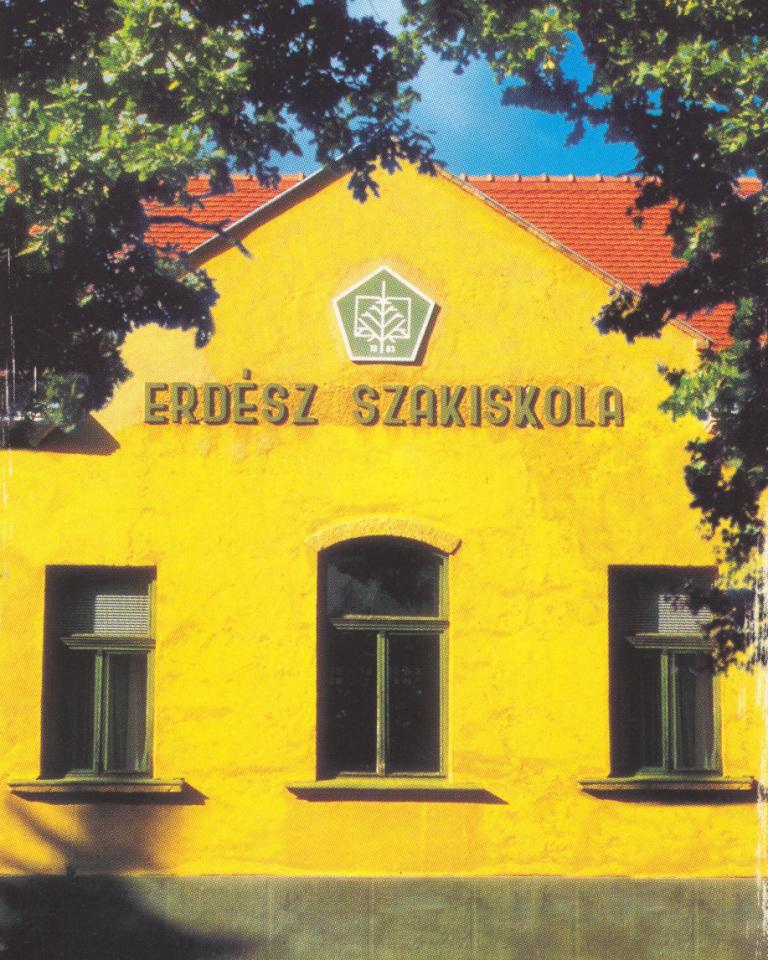 Várunk szeretettel!LehetőségekAz ásotthalmi iskola egy 10 ha-os parkban helyezkedik el. A parkban találhatók az elméleti képzést szolgáló tanügyi és oktatási épületek, a könyvtár, a múzeum, az ebédlő, a kollégiumok, a sportpályák, és a gyakorlati képzést szolgáló tanműhelyek, gépszínek.Az iskolához közvetlenül csatlakozik a 441 ha-os Tanulmányi erdő.Az iskolánk iránt érdeklődő fiúk és lányok az alábbi képzések közül választhatnak:SzakgimnáziumErdészet és vadgazdálkodás ágazat		tagozatkód: 1111SzakközépiskolaErdészeti szakmunkás 	(34 623 01) 	tagozatkód: 0001Virágkötő és virágkereskedő (34 215 04)	tagozatkód: 0002Lovász 			(34 621 02)	tagozatkód: 0003Szakképző évfolyamokonErdész-technikus 		(54 623 02)Az iskolánkba járó tanulók, igény alapján, saját kollégiumainkban kerülnek elhelyezésre! A kollégium minden tanulónk számára ingyenes! Az étkezésért térítési díjat a szociális helyzet függvényében kell fizetni!Szakgimnáziumi képzés A szakgimnáziumi oktatás az „Erdészet és vadgazdálkodás” ágazatban történik. A képzési idő 4+1 év. Az általános kötelező érettségi tárgyak mellett (magyar, matematika, történelem, idegen nyelv) kötelező a szakmai ágazati ismeretekből is érettségi vizsgát tenni! Így juthat a diák, a sikeres szakmai érettségi vizsgát követően, egy év alatt technikus bizonyítványhoz. Az érettségi iskolánkban történt megszerzését követően, nappali tagozaton, a következő szakmák elsajátítására lesz lehetőség:OKJ 34 623 01 Erdészeti szakmunkás (2 év)OKJ 54 623 02 Erdésztechnikus (2 év)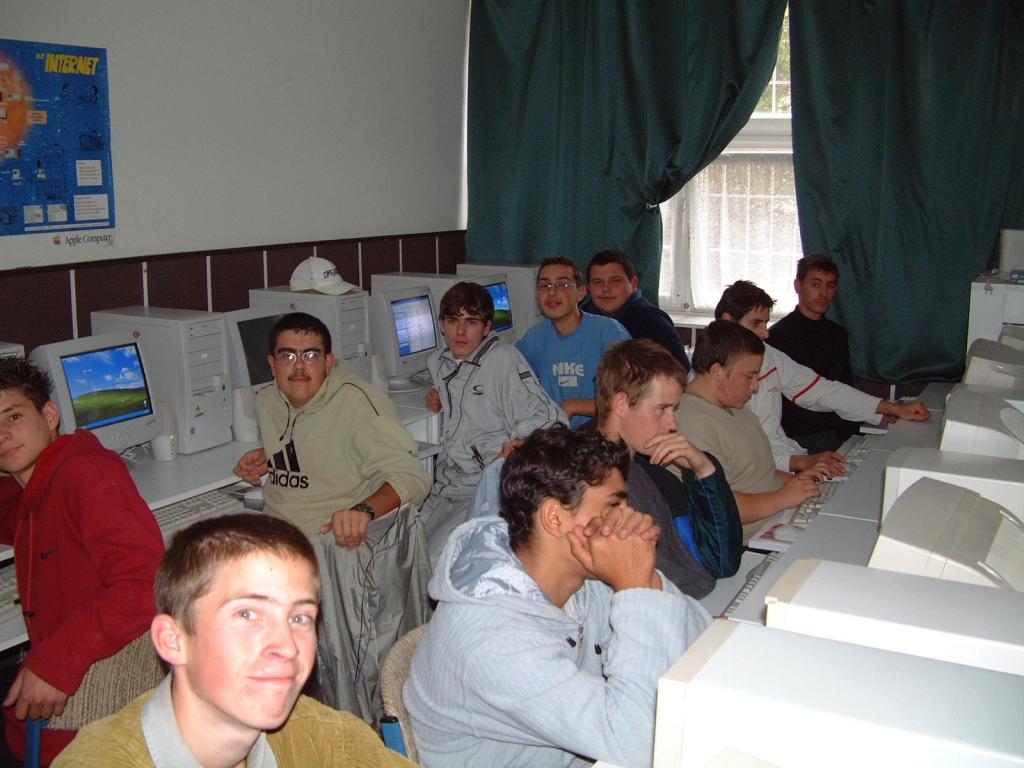 SzakkörönSzakközépiskolai képzésA jelentkezők számára fölvételi vizsga nincs! Március elején a fölvétellel kapcsolatos tájékoztató beszélgetést tartunk szülőknek, diákoknak, amelyről minden jelentkezőt írásban értesítünk! A képzési idő 3+2 év.Iskolánkban a következő szakképesítések szerezhetők meg:OKJ 34 623 01 Erdészeti szakmunkásOKJ 34 215 04 Virágkötő és virágkereskedőOKJ 34 621 02 LovászA szakközépiskolában szakmunkás bizonyítványt megszerzőknek, további két év alatt van lehetőségük iskolánkban, nappali tagozaton érettségi bizonyítványt szerezni!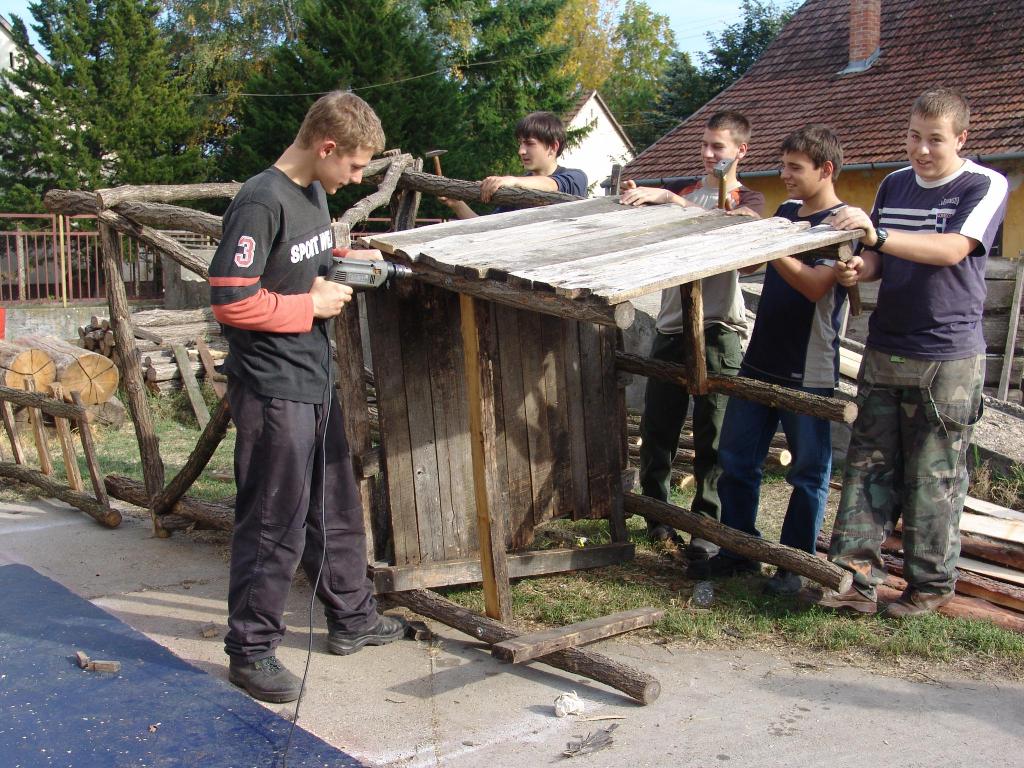 Magasles építése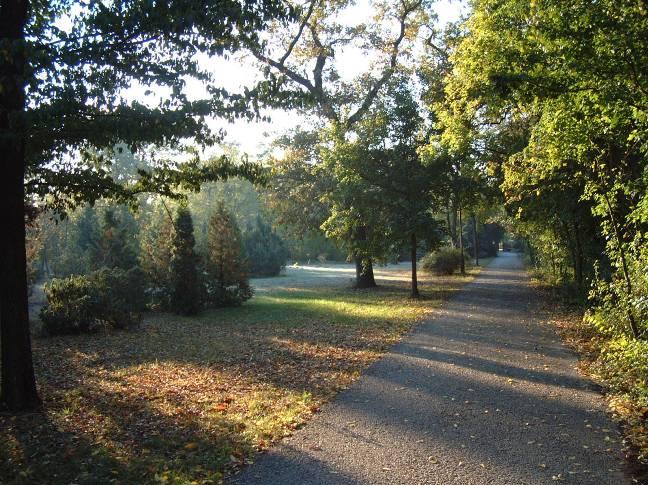 Sétány a parkbanErdészeti szakmunkás OKJ száma: 34 623 01A szakma képzési ideje 3+2 év. A szakmai tantárgyak erdészeti, vadászati, gépészeti, munka- és környezetvédelmi ismereteket dolgoznak föl. A tanulmányi idő alatt felkészülési lehetőséget biztosítunk a következő képesítések megszerzésére:motorfűrész-kezelő jogosítványmezőgazdasági-vontatóvezetői igazolványdaruk és targoncák kezelésére szóló jogosítványvadászvizsgaB kategóriás jogosítvány Sokféle szakkör működik, pl. vadász, madarász, informatika, atlétika, foci, kondi, zene, tánc, kresz.A gyakorlati képzéshez gyakorlóhelyet az iskola ingyenesen biztosít saját tanműhelyeiben és tanerdejében!…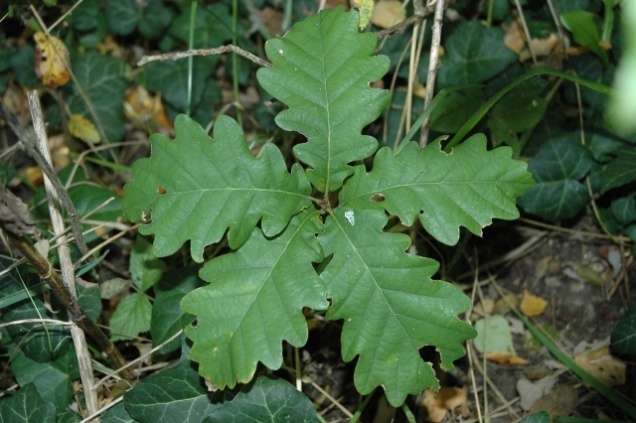 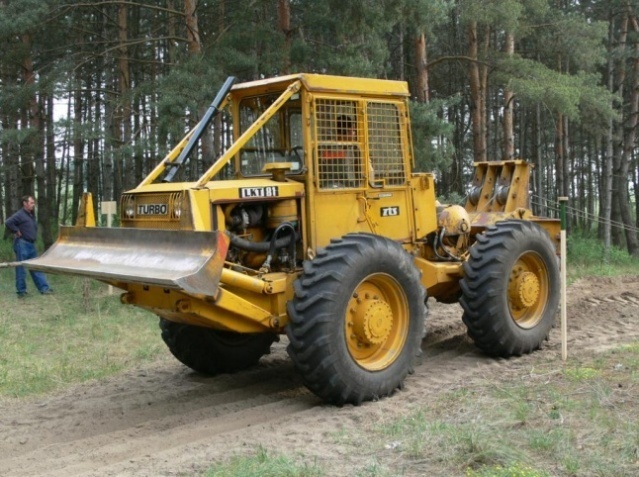 Erdészeti alapismeretek gyakorlatGépkezelési gyakorlatVirágkötő és virágkereskedő OKJ száma: 34 215 04A virágkötő-berendező, virágkereskedő szakma képzési ideje 3+2 év. A tantárgyak növénytani, dísznövény-termesztési virágkötészeti, művészettörténeti, kereskedelmi, valamint munka- és környezetvédelmi ismereteket dolgoznak föl. A szakmai tárgyak mellett oktatunk jogi, vállalkozói, szervezési alapismereteket. A képzési idő alatt a gyakorlati képzéshez gyakorlóhelyet az iskola ingyenesen biztosít!A tanulmányi idő alatt fölkészítünk a következő képesítések megszerzésére:vadászvizsgaB kategóriás jogosítványSokféle szakkör működik, pl. vadász, madarász, informatika, atlétika, foci, kondi, zene, tánc, kresz.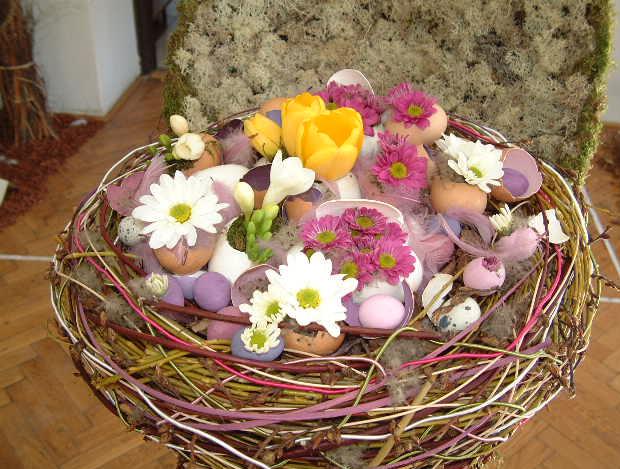 Húsvéti kompozícióLovászOKJ száma: 34 621 02A szakma képzési ideje 3+2 év. A szakmai tantárgyak a ló gondozásával, lovaglással, fogathajtással, lótenyésztéssel kapcsolatos ismereteket dolgoznak föl. Az elméleti képzés iskolánkban történik.A képzés alatt gyakorlóhely, a duális képzési rendszer alapján, kihelyezett formában biztosított.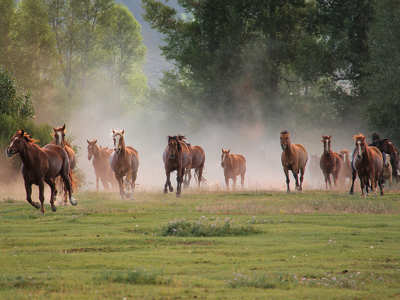 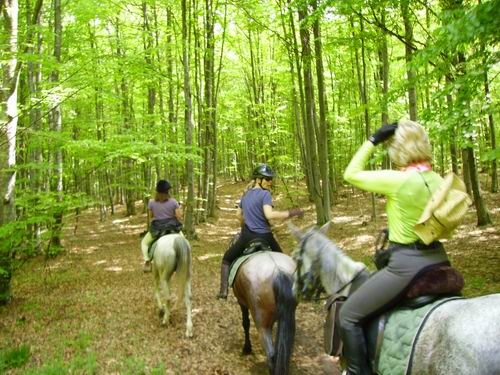 HatáridőkFeladatok 2019. 01. 19.Az általános fölvételi eljárás kezdete2019. 02. 18.Az általános iskola továbbítja a tanulói jelentkezési lapokat a középfokú iskoláknak, a tanulói adatlapok első példányát pedig a Felvételi Központnak.2019. 03. 02.Tájékoztató elbeszélgetés, szülőkkel, diákokkal2019. 03. 18.A középfokú iskola eddig az időpontig nyilvánosságra hozza az ideiglenes felvételi jegyzéket.2019. 03. 21-22.A tanuló adatlapok módosításának lehetősége az általános iskolában.2019. 04. 30.A középiskola megküldi a fölvétellel kapcsolatos értesítést az általános iskolának és a jelentkezőnek.2019. 05. 06-17.Rendkívüli fölvételi eljárás, ha a fölvehető létszám 90%-ánál kevesebb tanulót vettek föl.2018. 06. 20-21.Beiratkozás a középfokú iskolákba.